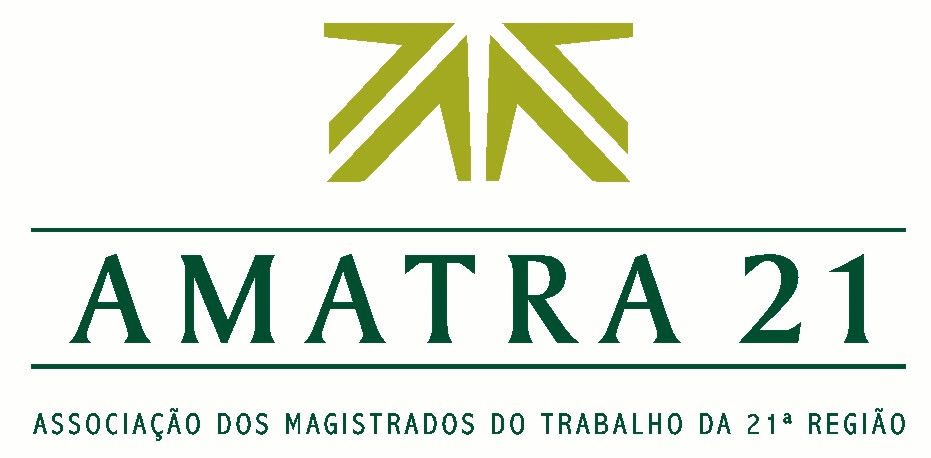 NOTA PÚBLICAA ASSOCIAÇÃO DOS MAGISTRADOS DA JUSTIÇA DO TRABALHO DA 21ª REGIÃO – AMATRA 21, entidade associativa representativa dos Magistrados do Trabalho da 21ª Região (Rio Grande do Norte), vem manifestar o seu apoio ao movimento grevista promovido pelos servidores do Poder Judiciário Federal que visa discutir a melhoria salarial da categoria e a defesa da autonomia do Poder Judiciário, com amparo nos regramentos constitucionais vigentes em nosso País. É necessário se assegurar a autonomia política e orçamentária do Poder Judiciário, inclusive para fins de recomposição salarial dos trabalhadores que dele fazem parte.Outrossim, esclarece essa entidade signatária que os magistrados da Justiça do Trabalho potiguar não aderiram à paralisação, contudo, reconhecem legítimo o exercício deste direito pelos servidores, tal como lançado na Carta Constitucional em vigor.Neste sentido, vem a Associação dos Magistrados da Justiça do Trabalho da 21ª Região – AMATRA 21 manifestar-se de forma favorável ao movimento paredista deflagrado, considerando relevante que sejam intensificados os esforços para se garantir um Poder Judiciário digno dos cidadãos brasileiros, com servidores e magistrados honradamente remunerados e independentes.  Maria Rita ManzarraPresidente da AMATRA 21